เรื่อง : แนวทางปฏิบัติการดูแลและส่งต่อข้อมูลผู้ป่วยที่ใช้ยา Warfarin ในเครือข่ายปากพนังวัตถุประสงค์ : การจัดการดูแลผู้ป่วยที่ได้รับยา warfarin ที่มีประสิทธิภาพ และทำให้เกิดความปลอดภัย เชื่อมโยงการดูแลผู้ป่วยในเครือข่ายปากพนังให้บรรลุเป้าหมายในการรักษาผู้รับผิดชอบ :  เภสัชกร วิธีปฏิบัติ :เรื่อง : แนวทางปฏิบัติการส่งต่อข้อมูลผู้ป่วยใช้ยา Warfarin จากโรงพยาบาลปากพนังไปยังสถานบริการปฐมภูมิในเครือข่ายปากพนังวัตถุประสงค์ : การจัดการดูแลผู้ป่วยที่ได้รับยา warfarin ที่มีประสิทธิภาพ และทำให้เกิดความปลอดภัย เชื่อมโยงการดูแลผู้ป่วยในเครือข่ายปากพนังให้บรรลุเป้าหมายในการรักษาผู้รับผิดชอบ :  เภสัชกร ขั้นตอนการดำเนินงาน : 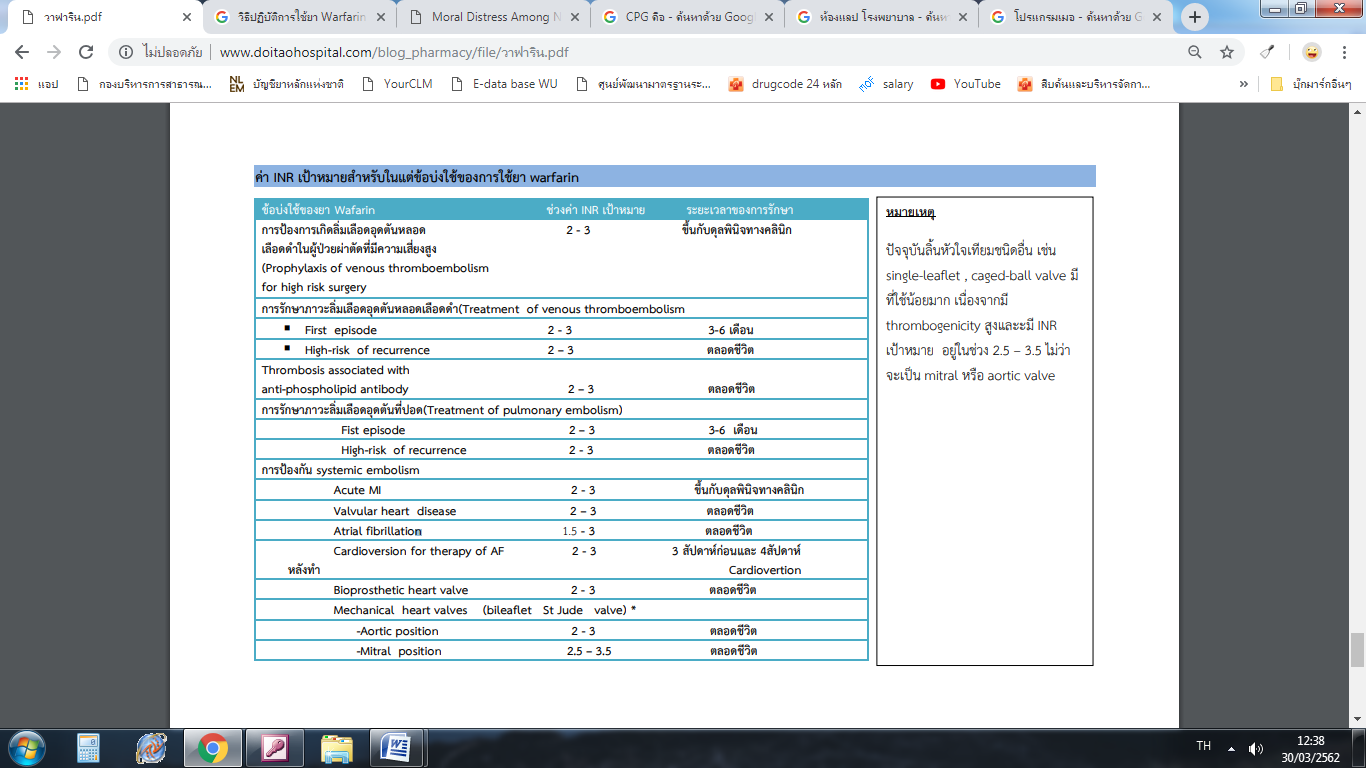 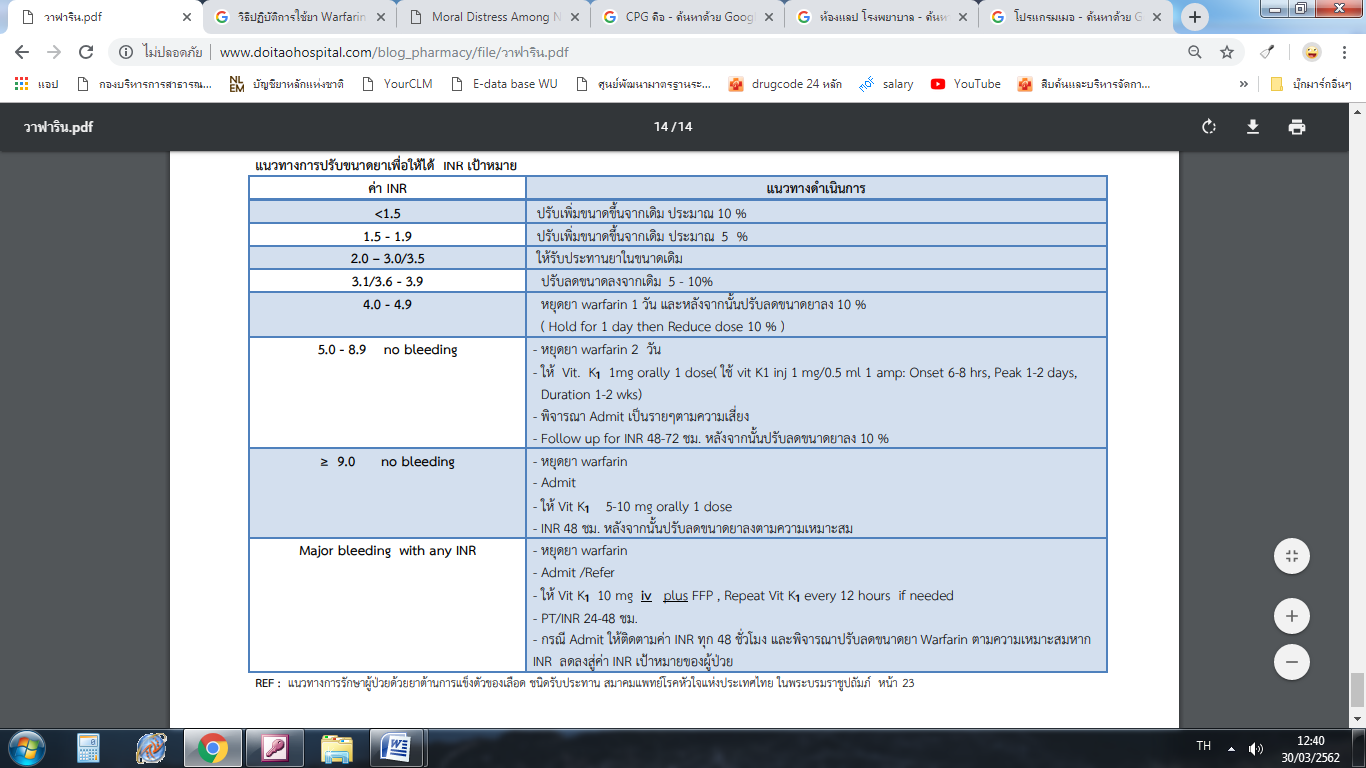 โรงพยาบาลปากพนังโรงพยาบาลปากพนัง ควบคุม          ไม่ควบคุม ควบคุม          ไม่ควบคุม ควบคุม          ไม่ควบคุมระเบียบปฏิบัติเลขที่ : ระเบียบปฏิบัติเลขที่ : หน้า 2ฉบับที่ฉบับที่เรื่อง :  แนวทางปฏิบัติการดูแลและส่งต่อข้อมูลผู้ป่วยที่ใช้ยา Warfarin ในเครือข่ายปากพนังเรื่อง :  แนวทางปฏิบัติการดูแลและส่งต่อข้อมูลผู้ป่วยที่ใช้ยา Warfarin ในเครือข่ายปากพนังปรับปรุงครั้งที่ 3วันที่ 1 เมษายน 2562วันที่ 1 เมษายน 2562แผนก : กลุ่มงานเภสัชกรรมและคุ้มครองผู้บริโภคแผนก : กลุ่มงานเภสัชกรรมและคุ้มครองผู้บริโภคแผนกที่เกี่ยวข้อง : แผนกที่เกี่ยวข้อง : แผนกที่เกี่ยวข้อง : ผู้จัดทำ คณะกรรมการเภสัชกรรมและการบำบัดผู้ทบทวน :ผู้ทบทวน :ผู้ทบทวน :ผู้อนุมัติ :ขั้นตอนการดูแลผู้ป่วยแนวทางปฏิบัติเดิมความเสี่ยงแนวทางการจัดการ/พัฒนา1. การซักประวัติก่อนพบแพทย์- การซักประวัติตามมาตรฐานผู้ป่วยนอก ทั่วไป- ผู้ป่วยที่ได้รับยา Warfarin จาก รพ. ระดับตติยภูมิที่ถูกส่งตัวกลับมารักษาตัว ต่อที่ รพ. , ไม่มารับยา หรือมาติดต่อเพื่อรับการรักษาต่อเนื่องส่วนใหญ่ เป็นผู้ป่วยฉุกเฉินที่ถูกส่งตัวไปรักษา รักษาในกลุ่ม Fast tract เช่นโรค MI, CVA, DVT และถูกส่งตัวกลับมารักษาตัว ต่อที่ รพ.ใกล้บ้าน- แผนก ER ติดตามผลการรักษาผู้ป่วยกลุ่ม Fast tract ที่ถูกส่งตัวไปรักษาในระดับตติยภูมิ และ ติดตามแผนการรักษาด้วยยา - บันทึกประวัติการรับประทานยาต้านการแข็งตัว ของเลือดที่เป็นปัจจุบันลงในระบบ Hos-xp และ ทำระบบ Pop up alert- ผู้ป่วยที่รับประทานยา Warfarin ต่อเนื่องจากโรงพยาบาลอื่น แต่มาตรวจรักษาที่ รพ.แล้วไม่แจ้งว่า รับประทานยา Warfarin อยู่ ทำให้เสี่ยง ต่อการเกิด ADR จากยา- แผนกจุดซักประวัติก่อนพบแพทย์ หรือขั้นตอน การซักประวัติกรณีห้องฉุกเฉินนอกเวลาราชการ มี Gold standard ในการซักถามโรคประจำตัว และ ยาที่รับประทานประจำ โดยมี Keyword marker คือประวัติโรคหัวใจ และโรคหลอดเลือดอุดตันเป็น ต้น จะต้องมีคำถามเฉพาะเจาะจงคือ “ประวัติ รับประทานยาต้านการแข็งตัวของเลือด”- การประเมิน ติดตามภาวะเลือดออก ของผู้ป่วยก่อนพบแพทย์- จุดซักประวัติไม่สามารถตรวจพบ อาการเลือดออกของผู้ป่วยก่อนพบ แพทย์ ทำให้อาจเกิดความเสี่ยงในระบบ การดูแลผู้ป่วย- จัดระบบคลินิกโดยนัดผู้ป่วยมาวันเดียวกัน เพื่อ จัดกิจกรรมให้ความรู้เรื่องการสำรวจ เฝ้าระวัง ภาวะเลือดออกโดยตัวผู้ป่วยเอง - ใช้แบบประเมินและติดตามการใช้ยาเป็น เครื่องมือในการซักประวัติ ติดตามอาการเบื้องต้น ก่อนพบแพทย์ เพื่อให้ได้ข้อมูลที่ครอบคลุมโรงพยาบาลปากพนังโรงพยาบาลปากพนัง ควบคุม          ไม่ควบคุม ควบคุม          ไม่ควบคุม ควบคุม          ไม่ควบคุมระเบียบปฏิบัติเลขที่ : ระเบียบปฏิบัติเลขที่ : หน้า 2ฉบับที่ฉบับที่เรื่อง :  แนวทางปฏิบัติการดูแลและส่งต่อข้อมูลผู้ป่วยที่ใช้ยา Warfarin ในเครือข่ายปากพนังเรื่อง :  แนวทางปฏิบัติการดูแลและส่งต่อข้อมูลผู้ป่วยที่ใช้ยา Warfarin ในเครือข่ายปากพนังปรับปรุงครั้งที่ 3วันที่ 1 เมษายน 2562วันที่ 1 เมษายน 2562แผนก : กลุ่มงานเภสัชกรรมและคุ้มครองผู้บริโภคแผนก : กลุ่มงานเภสัชกรรมและคุ้มครองผู้บริโภคแผนกที่เกี่ยวข้อง : แผนกที่เกี่ยวข้อง : แผนกที่เกี่ยวข้อง : ผู้จัดทำ คณะกรรมการเภสัชกรรมและการบำบัดผู้ทบทวน :ผู้ทบทวน :ผู้ทบทวน :ผู้อนุมัติ :ขั้นตอนการดูแลผู้ป่วยแนวทางปฏิบัติเดิมความเสี่ยงแนวทางการจัดการ/พัฒนา2. การตรวจค่า INR, PT จาก ห้องปฏิบัติการผู้ป่วยที่รับประทานยา Warfarin ทุกคนได้รับการตรวจค่า INR ก่อนพบแพทย์- ผล INR คลาดเคลื่อนจากปัจจัยหลายประการเช่นการเก็บเลือดที่ไม่ถูกเทคนิค ความคลาดเคลื่อนจากเครื่องตรวจ Human error- ห้อง Lab จัดทำมาตรฐานการเก็บตัวอย่างเลือดสำหรับตรวจค่า INR และอบรม/สาธิตวิธีการ เก็บตัวอย่างเลือดที่ถูกวิธีแก่เจ้าหน้าที่ผู้เกี่ยวข้อง - ห้อง Lab มีแนวทางในการประกันคุณภาพของเครื่อง Coag-sense PT/INR3. การตรวจรักษาโดยแพทย์- แพทย์ทบทวนข้อมูลการซักประวัติของ พยาบาล และซักประวัติเพิ่มเติม- ข้อมูลการซักประวัติไม่สมบูรณ์ - แพทย์ขาดข้อมูลที่จำเป็นในการประเมินติดตามผู้ป่วยเช่น ข้อมูลข้อบ่งชี้ Target INR, และระยะเวลาที่ต้อง รับประทานยา Warfarin- ใช้แบบประเมิน ติดตามการใช้ยา Warfarin เป็น แนวทางในการซักประวัติผู้ป่วยโดยพยาบาล OPD - มีระบบ Pop up alert ในระบบ Hos-xp เพื่อ บอกข้อมูล 3 ประเด็นคือ 1. ข้อบ่งชี้/Diagnosis 2. Target INR 3. ระยะเวลาที่คาดว่าจะหยุดยา warfarin โดยข้อมูลเหล่านี้จะได้จากข้อมูลใบส่งตัวกลับจาก รพ.ระดับตติยภูมิ และข้อมูลต้องถูกบันทึกในทะเบียนผู้ป่วยและลงในระบบ Pop up alert ใน Hos-xp ในผู้ป่วยใหม่ทุกรายโดยพยาบาล OPD - แพทย์เป็นผู้บันทึกข้อมูล INR ลงสมุดประจำตัวผู้ป่วย Warfarin- แพทย์สั่งปรับขนาดยา warfarin- แพทย์ผู้ตรวจมีแนวทางในการปรับ ขนาดยา Warfarin ที่แตกต่างกัน ขาดมาตรฐานที่เป็นไปในแนวทางเดียวกัน ผู้ป่วยอาจได้รับคุณภาพการตรวจรักษาที่ต่างกันไป- แพทย์ผู้ตรวจมีเวลาจ ากัดในการคำนวณ และออกแบบวิธีการรับประทานยา Warfarin ให้เหมาะสมกับผู้ป่วยแต่ละรายอาจส่งผลกระทบต่อคุณภาพการตรวจรักษาได้- จัดทำ CPG ในการปรับขนาดยา warfarin ใช้ในองค์กรแพทย์- จัดหาเครื่องมือช่วยในการปรับขนาดยา warfarin เช่น Application, โปรแกรมคอมพิวเตอร์ที่ง่าย และสะดวกต่อการสั่งยา warfarin ตารางช่วยออกแบบการปรับวิธีการรับประทานยา warfarin - แพทย์ส่งต่อให้เภสัชกรช่วยปรับยา warfarin ตามปริมาณที่แพทย์สั่งโรงพยาบาลปากพนังโรงพยาบาลปากพนัง ควบคุม          ไม่ควบคุม ควบคุม          ไม่ควบคุม ควบคุม          ไม่ควบคุมระเบียบปฏิบัติเลขที่ : ระเบียบปฏิบัติเลขที่ : หน้า 2ฉบับที่ฉบับที่เรื่อง :  แนวทางปฏิบัติการดูแลและส่งต่อข้อมูลผู้ป่วยที่ใช้ยา Warfarin ในเครือข่ายปากพนังเรื่อง :  แนวทางปฏิบัติการดูแลและส่งต่อข้อมูลผู้ป่วยที่ใช้ยา Warfarin ในเครือข่ายปากพนังปรับปรุงครั้งที่ 3วันที่ 1 เมษายน 2562วันที่ 1 เมษายน 2562แผนก : กลุ่มงานเภสัชกรรมและคุ้มครองผู้บริโภคแผนก : กลุ่มงานเภสัชกรรมและคุ้มครองผู้บริโภคแผนกที่เกี่ยวข้อง : แผนกที่เกี่ยวข้อง : แผนกที่เกี่ยวข้อง : ผู้จัดทำ คณะกรรมการเภสัชกรรมและการบำบัดผู้ทบทวน :ผู้ทบทวน :ผู้ทบทวน :ผู้อนุมัติ :ขั้นตอนการดูแลผู้ป่วยแนวทางปฏิบัติเดิมความเสี่ยงแนวทางการจัดการ/พัฒนา3. การตรวจรักษาโดยแพทย์- แพทย์จัดการกับภาวะ Bleeding ที่ เกิดขึ้นกับผู้ป่วยที่เกิดจาก ADR ของยา warfarin- แพทย์มีแนวทางในการรักษาภาวะ Bleeding ที่แตกต่างกัน ขาดมาตรฐาน ที่เป็นไปในแนวทางเดียวกัน ผู้ป่วยอาจ ได้รับคุณภาพในการรักษาที่แตกต่างกัน ไป - ยังขาดความพร้อมใช้ทันทีในกรณีที่ ต้องใช้ Fresh frozen plasma (FFP)- จัดทำ CPG ในการจัดการภาวะ Bleeding จากยา warfarin -ห้อง Lab จัดทำแนวทางการจัดหา FFP ที่มีประสิทธิภาพเป็นมาตรฐานเดียวกันและทันเวลา- การทำหัตการพิเศษในผู้ป่วยที่ได้รับยา warfarin เช่นผ่าตัดเล็ก การฉีดยา การ ถอนฟัน ส่วนใหญ่ผู้ทำหัตถการจะเป็น รับทราบข้อมูลการรับประทานยาจาก ผู้ป่วยหรือญาติ- หากระบบการ Identification ไม่ดี อาจทำให้เกิด ADE ขึ้นได้จากการทำหัตถการพิเศษที่ต้องระมัดระวังสูงในผู้ป่วย - การทำหัตถการพิเศษในผู้ป่วยที่ รับประทานยา Warfarin ยังขาดแนวทางปฏิบัติที่เป็นไปแนวทางเดียวกัน- การจำแนกผู้ป่วยที่รับประทานยา Warfarin ใน ระบบเพื่อเตือนเจ้าหน้าที่ทราบโดยวิธี การติด สติ๊กเกอร์สีที่แฟ้มประวัติผู้ป่วย การติดสติ๊กเกอร์คำเตือนบนแฟ้มประวัติผู้ป่วยที่รับประทานยา Warfarin และการมีระบบ Pop up alert เตือนแสดงผู้ป่วยรับประทานยา warfarin - จัดทำ CPG ในการทำหัตถการพิเศษกับผู้ป่วยที่รับประทานยา Warfarin เช่นการผ่าตัดเล็ก ถอนฟัน 4. การวางแผน/การให้ความรู้/การนัดติดตามผู้ป่วย- การนัดผู้ป่วยมารับยาโดยไม่แยก คลินิก ผู้ป่วยมารับยาวันไหนก็ได้ แล้วแต่วันที่นัดหมาย- แต่ละวิชาชีพให้ความรู้ที่จำเป็นในการ ดูแลรักษาผู้ป่วยที่รับประทานยา warfarin- วิชาชีพต่างๆให้ความรู้ผู้ป่วยแยกส่วน และไม่สามารถทราบได้ว่าแต่ละวิชาชีพ ได้ให้ความรู้ใด้แก่ผู้ป่วยไปแล้วบ้าง ซึ่ง อาจเสี่ยงที่ผู้ป่วยอาจจะได้รับความรู้ที่ แตกต่างกันไป ซึ่งอาจไม่ครบถ้วน และ อาจส่งผลต่อการรักษาผู้ป่วยได้- จัดทำแนวทาง หรือประเด็นในการให้ความรู้ของ แต่ละวิชาชีพที่ชัดเจน - ผู้ป่วยรายใหม่ที่ส่งกลับมารักษาต่อที่ รพ.  ได้รับการประเมินความรู้ในดูแลตนเองในการรับประทานยา warfarin เนื่องจากผู้ป่วยและญาติ ส่วนใหญ่จะได้รับความรู้จาก รพ.ที่สั่งจ่ายยา warfarin มาแล้ว การประเมินความรู้เพื่อเป็นการเพิ่มเติมส่วนขาด โดยมีแบบประเมินที่ชัดเจนโรงพยาบาลปากพนังโรงพยาบาลปากพนัง ควบคุม          ไม่ควบคุม ควบคุม          ไม่ควบคุม ควบคุม          ไม่ควบคุมระเบียบปฏิบัติเลขที่ : ระเบียบปฏิบัติเลขที่ : หน้า 2ฉบับที่ฉบับที่เรื่อง :  แนวทางปฏิบัติการดูแลและส่งต่อข้อมูลผู้ป่วยที่ใช้ยา Warfarin ในเครือข่ายปากพนังเรื่อง :  แนวทางปฏิบัติการดูแลและส่งต่อข้อมูลผู้ป่วยที่ใช้ยา Warfarin ในเครือข่ายปากพนังปรับปรุงครั้งที่ 3วันที่ 1 เมษายน 2562วันที่ 1 เมษายน 2562แผนก : กลุ่มงานเภสัชกรรมและคุ้มครองผู้บริโภคแผนก : กลุ่มงานเภสัชกรรมและคุ้มครองผู้บริโภคแผนกที่เกี่ยวข้อง : แผนกที่เกี่ยวข้อง : แผนกที่เกี่ยวข้อง : ผู้จัดทำ คณะกรรมการเภสัชกรรมและการบำบัดผู้ทบทวน :ผู้ทบทวน :ผู้ทบทวน :ผู้อนุมัติ :ขั้นตอนการดูแลผู้ป่วยแนวทางปฏิบัติเดิมความเสี่ยงแนวทางการจัดการ/พัฒนา5. การจ่าย/ และให้คำแนะนำในการใช้ยาผู้ป่วย- เภสัชกรตรวจสอบประวัติการรับประทานยา warfarin ก่อนหน้าทุกครั้ง โดยดูจาก ขนาดยา/ week และค่า INR และเปรียบเทียบข้อมูลคำสั่งการใช้ยาปัจจุบัน เพื่อตรวจสอบความ คลาดเคลื่อนในกระบวนการรักษาผู้ป่วย ในด่านสุดท้ายก่อนให้ผู้ป่วยรับยากลับบ้าน- ระบบการบันทึกข้อมูลการรับประทาน ยา Warfarin ยังไม่ชัดเจน ทำให้ต้องใช้ เวลาในการสืบค้นประวัติเดิม - ผล INR ไม่แสดงใน OPD card ทำให้ ใช้เวลาในการสืบค้นจาก Hos-xp- ใช้เครื่องมือต่างๆได้แก่ ข้อมูล Pop up alert ใน โปรแกรม Hos-xp, ข้อมูลในสมุดประจำตัวผู้ป่วย, ข้อมูลในแฟ้มประวัติผู้ป่วย6. การวางระบบเพื่อเฝ้าระวัง Adverse drug event ในระบบ เครือข่ายบริการสุขภาพ- ผู้ป่วยที่รับประทานยา Warfarin ไม่ได้ถูกส่งต่อข้อมูลการใช้ยาไปยัง รพ.สต. - ผู้ป่วยได้รับความรู้จากเจ้าหน้าที่ โรงพยาบาลเช่น แพทย์ เภสัชกร และ พยาบาล ในการเน้นย้ำให้ผู้ป่วยระวังการซื้อยารับประทานเอง และแจ้งทุกครั้งว่าตนเองรับประทานยา warfarinอยู่เมื่อไปตรวจรักษาสถานพยาบาลอื่น - เจ้าหน้าที่ รพ.สต.ยังไม่เคยได้รับการประเมินความรู้ความเข้าใจเรื่องการใช้ยา warfarin- ระบบการจำแนกผู้ป่วยยังไม่ชัดเจนว่า ผู้ป่วยรับประทานยา warfarin อยู่ ผู้ป่วยอาจเสี่ยงต่อการได้รับยาที่เกิด ADE จากสถานพยาบาลแห่งอื่น เนื่องจากไม่มีระบบการส่งต่อข้อมูล กรณีที่ผู้ป่วยไปรับบริการสถานพยาบาลแห่งอื่น-เจ้าหน้าที่ รพ.สต. ยังขาดองค์ความรู้ในการเฝ้าระวังการใช้ยาในผู้ป่วยที่รับประทานยา Warfarin- การส่งต่อรายชื่อผู้ป่วยที่รับประทานยา Warfarin แก่เจ้าหน้าที่ รพ.สต. เพื่อทำทะเบียนผู้ป่วยกลุ่มเสี่ยงที่ต้องเฝ้าระวังเช่นเดียวกับผู้ป่วยแพ้ยา - ให้รพ.สต.ติดสติ้กเกอร์สีบน family folder/ OPD Card  ของผู้ป่วย      เพื่อจำแนกผู้ป่วย และข้อควรระวัง สั้นๆ เข้าใจง่าย- การจัดอบรมให้ความรู้ในการเฝ้าระวังการเกิด ADE ในผู้ป่วยที่รับประทานยา  Warfarin แก่ เจ้าหน้าที่ รพ.สต. โดยกลุ่มเป้าหมายคือพยาบาลประจำ รพ.สต.โรงพยาบาลปากพนังโรงพยาบาลปากพนัง ควบคุม          ไม่ควบคุม ควบคุม          ไม่ควบคุม ควบคุม          ไม่ควบคุมระเบียบปฏิบัติเลขที่ : ระเบียบปฏิบัติเลขที่ : หน้า 2ฉบับที่ฉบับที่เรื่อง :  แนวทางปฏิบัติการดูแลและส่งต่อข้อมูลผู้ป่วยที่ใช้ยา Warfarin ในเครือข่ายปากพนังเรื่อง :  แนวทางปฏิบัติการดูแลและส่งต่อข้อมูลผู้ป่วยที่ใช้ยา Warfarin ในเครือข่ายปากพนังปรับปรุงครั้งที่ 3วันที่ 1 เมษายน 2562วันที่ 1 เมษายน 2562แผนก : กลุ่มงานเภสัชกรรมและคุ้มครองผู้บริโภคแผนก : กลุ่มงานเภสัชกรรมและคุ้มครองผู้บริโภคแผนกที่เกี่ยวข้อง : แผนกที่เกี่ยวข้อง : แผนกที่เกี่ยวข้อง : ผู้จัดทำ คณะกรรมการเภสัชกรรมและการบำบัดผู้ทบทวน :ผู้ทบทวน :ผู้ทบทวน :ผู้อนุมัติ :ขั้นตอนการดูแลผู้ป่วยแนวทางปฏิบัติเดิมความเสี่ยงแนวทางการจัดการ/พัฒนา7. การประเมินผลการตรวจรักษา และการพิจารณาส่งต่อผู้ป่วยเพื่อไปรักษาโรงพยาบาลในระดับที่สูงกว่ากรณีที่เกิด ADE จากการใช้ยาในผู้ป่วยเช่น การเกิดภาวะ Major bleeding ในผู้ป่วย- มาตรฐานในการพิจารณาในการส่งต่อ เพื่อรักษายังไม่ชัดเจน และไม่เป็นไปใน แนวทางเดียวกัน- ผู้ป่วยได้รับการประเมินภาวะวิกฤติที่ เกิดจาก ADE จากยา Warfarin ล่าช้า เนื่องจาก เนื่องจากการประเมินความรุนแรงของอาการแสดงในผู้ป่วยต่ำ เกินไป เช่น ผู้ป่วยที่รับประทานยา warfarin ร่วมกับยา  Nsaids บางตัวที่ เป็น drug interaction ความรุนแรง ระดับ major และมีอาการปวดศีรษะรุนแรง แต่ไม่ได้รับการประเมินว่ามีความเสี่ยงในการเกิด Intracranial bleeding เป็นต้น ทำให้กระบวนการส่งต่อเพื่อการ รักษาล่าช้า และเสี่ยงต่อชีวิตผู้ป่วย- การจัดทำ CPG เพื่อเป็นเกณฑ์การตัดสินใจใน การประเมินเพื่อการส่งต่อผู้ป่วยไปรักษาในโรงพยาบาลระดับที่มีศักยภาพสูงกว่าโรงพยาบาลปากพนังโรงพยาบาลปากพนัง ควบคุม          ไม่ควบคุม ควบคุม          ไม่ควบคุม ควบคุม          ไม่ควบคุมระเบียบปฏิบัติเลขที่ : ระเบียบปฏิบัติเลขที่ : หน้า 2ฉบับที่ฉบับที่เรื่อง :  แนวทางปฏิบัติการดูแลและส่งต่อข้อมูลผู้ป่วยที่ใช้ยา Warfarin ในเครือข่ายปากพนังเรื่อง :  แนวทางปฏิบัติการดูแลและส่งต่อข้อมูลผู้ป่วยที่ใช้ยา Warfarin ในเครือข่ายปากพนังปรับปรุงครั้งที่ 3วันที่ 1 เมษายน 2562วันที่ 1 เมษายน 2562แผนก : กลุ่มงานเภสัชกรรมและคุ้มครองผู้บริโภคแผนก : กลุ่มงานเภสัชกรรมและคุ้มครองผู้บริโภคแผนกที่เกี่ยวข้อง : แผนกที่เกี่ยวข้อง : แผนกที่เกี่ยวข้อง : ผู้จัดทำ คณะกรรมการเภสัชกรรมและการบำบัดผู้ทบทวน :ผู้ทบทวน :ผู้ทบทวน :ผู้อนุมัติ :ขั้นตอนรายละเอียด1. ซักประวัติก่อนพบแพทย์2. Laboratory Investigationโรงพยาบาลปากพนังโรงพยาบาลปากพนัง ควบคุม          ไม่ควบคุม ควบคุม          ไม่ควบคุม ควบคุม          ไม่ควบคุมระเบียบปฏิบัติเลขที่ : ระเบียบปฏิบัติเลขที่ : หน้า 2ฉบับที่ฉบับที่เรื่อง :  แนวทางปฏิบัติการดูแลและส่งต่อข้อมูลผู้ป่วยที่ใช้ยา Warfarin ในเครือข่ายปากพนังเรื่อง :  แนวทางปฏิบัติการดูแลและส่งต่อข้อมูลผู้ป่วยที่ใช้ยา Warfarin ในเครือข่ายปากพนังปรับปรุงครั้งที่ 3วันที่ 1 เมษายน 2562วันที่ 1 เมษายน 2562แผนก : กลุ่มงานเภสัชกรรมและคุ้มครองผู้บริโภคแผนก : กลุ่มงานเภสัชกรรมและคุ้มครองผู้บริโภคแผนกที่เกี่ยวข้อง : แผนกที่เกี่ยวข้อง : แผนกที่เกี่ยวข้อง : ผู้จัดทำ คณะกรรมการเภสัชกรรมและการบำบัดผู้ทบทวน :ผู้ทบทวน :ผู้ทบทวน :ผู้อนุมัติ :ขั้นตอนรายละเอียด3. ตรวจรักษา4. การนัด  Follow upผู้ป่วย5. Health Education6. รับยา/ Admission/ Referโรงพยาบาลปากพนัง ควบคุม          ไม่ควบคุม ควบคุม          ไม่ควบคุมระเบียบปฏิบัติเลขที่ : หน้า 2ฉบับที่เรื่อง :  แนวทางปฏิบัติการส่งต่อข้อมูลผู้ป่วยใช้ยา Warfarin จากโรงพยาบาลปากพนังไปยังสถานบริการปฐมภูมิในเครือข่ายปากพนังปรับปรุงครั้งที่ 3วันที่ 1 เมษายน 2562แผนก : กลุ่มงานเภสัชกรรมและคุ้มครองผู้บริโภคแผนกที่เกี่ยวข้อง : แผนกที่เกี่ยวข้อง : ผู้จัดทำ คณะกรรมการเภสัชกรรมและการบำบัดผู้ทบทวน :ผู้อนุมัติ :โรงพยาบาลปากพนังโรงพยาบาลปากพนัง ควบคุม          ไม่ควบคุม ควบคุม          ไม่ควบคุม ควบคุม          ไม่ควบคุมระเบียบปฏิบัติเลขที่ : ระเบียบปฏิบัติเลขที่ : หน้า 2ฉบับที่ฉบับที่เรื่อง :  แนวทางปฏิบัติการดูแลและส่งต่อข้อมูลผู้ป่วยที่ใช้ยา Warfarin ในเครือข่ายปากพนังเรื่อง :  แนวทางปฏิบัติการดูแลและส่งต่อข้อมูลผู้ป่วยที่ใช้ยา Warfarin ในเครือข่ายปากพนังปรับปรุงครั้งที่ 3วันที่ 1 เมษายน 2562วันที่ 1 เมษายน 2562แผนก : กลุ่มงานเภสัชกรรมและคุ้มครองผู้บริโภคแผนก : กลุ่มงานเภสัชกรรมและคุ้มครองผู้บริโภคแผนกที่เกี่ยวข้อง : แผนกที่เกี่ยวข้อง : แผนกที่เกี่ยวข้อง : ผู้จัดทำ คณะกรรมการเภสัชกรรมและการบำบัดผู้ทบทวน :ผู้ทบทวน :ผู้ทบทวน :ผู้อนุมัติ :